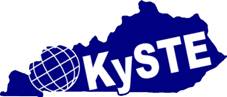 OUTSTANDING TEACHER AWARDKySTE Affiliate Nomination Form Enter the information for each prompt below. Remember to save the document before you close in order to retain the information you entered. Submit completed materials (including this form) in one Adobe (.pdf) file in the following order: KySTE Affiliate Nomination Form (this page)KySTE Affiliate Nomination Statement (maximum 2 pages) Nominee Resume’ or Vitae (maximum 2 pages)2 or 3 Letters of Recommendation Submit the above to Mary Ann Rankin by January 22, 2016.  Please state the name of the award and the nominee’s last name in the Subject Line.For formatting requirements and more information, see the directions on the Outstanding Teacher/Leader page on the KySTE website.  Incorrectly formatted or incomplete nominations will not be accepted.  Delete ALL red text before submitting nomination.
Nominee Information : 